Surface Areas of Cylinders, Cones and SpheresSurface Areas of Cylinders, Cones and SpheresSurface Areas of Cylinders, Cones and SpheresSurface Areas of Cylinders, Cones and Spheres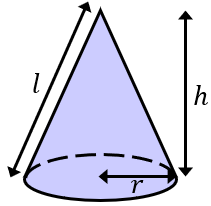 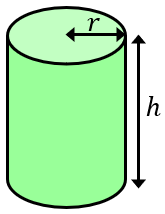 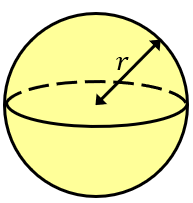 (a)(b)(b)(c)Find the curved surface area, giving your answer in terms of 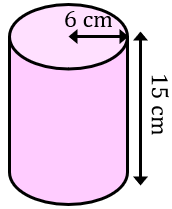 Find the surface area, giving your answer to 3 significant figures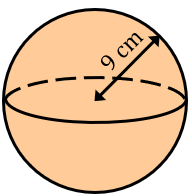 Find the surface area, giving your answer to 3 significant figuresFind the curved surface area giving your answer to the nearest 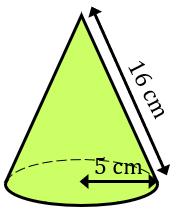 (d)(e)(e)(f)Find the total surface area, giving your answer to 2 decimal places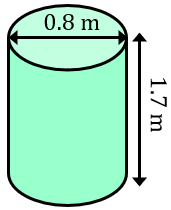 Find the total surface area, giving your answer to the nearest 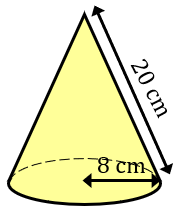 Find the total surface area, giving your answer to the nearest Find the surface area, leaving your answer in terms of 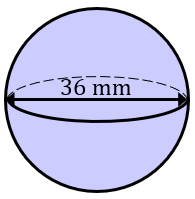 (g)(h)(h)(i)Find the total surface area of the hemisphere, leaving your answer in terms of 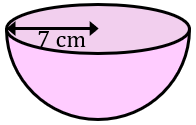 The cone has a curved surface area of . Find the radius  to 1 decimal place.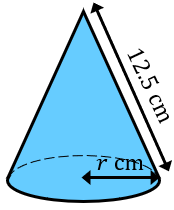 The cone has a curved surface area of . Find the radius  to 1 decimal place.The total surface area is  Find the height of the cylinder.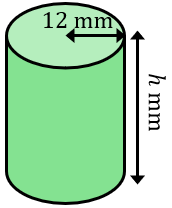 (j)(j)(k)(k)A shape is made by joining a hemisphere to a cylinder. Both have a radius of . Find the surface area of the compound shape to the nearest .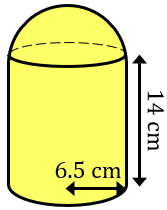 A shape is made by joining a hemisphere to a cylinder. Both have a radius of . Find the surface area of the compound shape to the nearest .A shape is made by joining a cone to a hemisphere, where both shapes have the same radius. The total surface area is . Find the slanted height  of the cone. 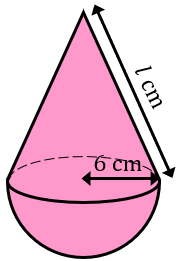 A shape is made by joining a cone to a hemisphere, where both shapes have the same radius. The total surface area is . Find the slanted height  of the cone. 